MINUTESSUNBIRD MEN’S GOLF ASSOCIATIONMen’s ClubTuesday, April 5, 2022 in the Sunbird PatioCall to Order: President Buzz Curran     Time: 9:00 AMMembers Present:  Joe (Buzz) Curran, Scott Stohr, Patrick Leach, Don Hunt, Jack Cooper, Dave White, Fred Garmeson Laurie Kelech & Gordon Olson.Golf Shop: Laurie Kelech – Reported on the upcoming Masters Tournament.  Pick a Master’s Player(s) (up to 4 players) to win and add Sunbird players score will be added to the Masters winner to determine the winner of the sunbird green jacket.  Lunch to be served on the Patio.Treasurer’s Report:  Patrick LeachBeginning Balance  02/28/2022			$6,321.80Expenses:		Donuts				     (42.57)			Score Cards			     (45.00)			Memberships			   (115.00)			Riggs Cup – Beer		     (68.82)			End of Year BBQ – net		   (796.00)Credits		Membership fee from Smulan	       20.00Ending Balance 03/31/2022	(General Fund)		$5,274.41	Restricted Funs (hole-in-one)  Beginning Balance 02/28/2022    	    $671.00                                            Greg Smulan	  	      (80.00)					Transfer to operating Fund Smulan Membership	      (20.00)			Ending Balance  03/31/2022	(Hole-in-0ne fund)	     $571.00				Total Cash		03/31/2022		  $5,845.41The final report for the Audit of Funds for the period Nov 1, 2020 to Oct 31, 2021 completed by John Brockish and Ed Leonard was delivered to the membership. Membership Report: - Fred Garmeson :  Membership total = 152.  Welcome new member Charles Alley.Tournament Chair: - Don Hunt – Don Hunt presented a draft schedule for coming calendar year Sunbird Men’s Club Schedule 2022–2023.  The schedule is subject to change as the need arises.  A motion to approve was made by Fred G. and seconded by Dave W.  A copy is attached as page 3 to these minutes.Home and Home Chair: -  Jack Cooper –  Riggs Road Cup The Riggs Cup completed during March 2022.   The cost was as follows: at Springfield $28 each included lunch.  Sunbird player paid $10 for lunch.  Refer to item 13 below for the Riggs Road Summer League schedule.  Summer League Chair is Mr. Steve Seel.  Discussion concerning the future of the Connelly Cup.  Could be played on Monday, Tuesday & Wednesday.Publicity: - Scott Moore – Men’s Club Welcome Back Luncheon is scheduled for November 10, 2022.Men’s & Ladies End of Season luncheon is scheduled for Friday, March 31, 2023.Shootout Chair: - Gary Whistler – Two Couple’s Shoot-outs (Net & Gross) are on the schedule in January and March 2023.Rules Chair: - Dave White – Do not drive over the (painted) white line located in front of each Par 4 or 5 greens…!!  Rule 9.6 – Players cannot ground their club in the Bunker (sand trap).  Rule 14 – Serious Breach (disqualified) and Non-Serious Breach.  Wrong placement of your ball is a 2-stroke penalty and second attempt to correct the mistake is another 2-stroke penalty.   Hole-in-One Chair: - Don Hunt – Going to Tee Time starts instead of staging for shotgun starts makes collection of fees no longer feasible.  A new proposal was adopted by the executive committee to advance a $3.00 annual fee per paid men’s club member into a pot and issue a check for each verified Hole in One to Men’s Club Member(s) for $100 during any Men’s Day event.	 Social Chair: - Scott Moore – Friday, March 25, 2022 Ladies and Men’s Step-Aside year end Tournament and Lunch was conducted. Step Aside meal was very good.  Had 81 Players, served 91 meals of which 33 were ladies. Old Business: - Range Balls, Baskets and Tokens are DISAPPEARING.  They are not to be stored in individuals golf carts or bags.  The Range Ball machine and baskets are going away.  Of the 1,000 tokens purchased, only 36 remain. Range balls can be picked up in the club house.  Members use the yellow bags and get range balls free.  Non-members will need to purchase range ball in the club house. New Business: -Jack Copper- Riggs Road Summer League,  tentative schedule  80 players  	June 		Thursday, June 9		7:30 AM	Sunbird	July 		Thursday, July 7		7:30 AM	Springfield	August		Thursday, August 11		7:30 AM	Sun Lakes	September 	Thursday, September 8	7:30 AM 	Palo Verde	 Adjourn: - A motion was made and seconded to adjourn the meeting at 9:30 AM.Coffee & donuts were served at this meeting according to Sunbird & AZ state guidelines.Minutes submitted by Gordon Olson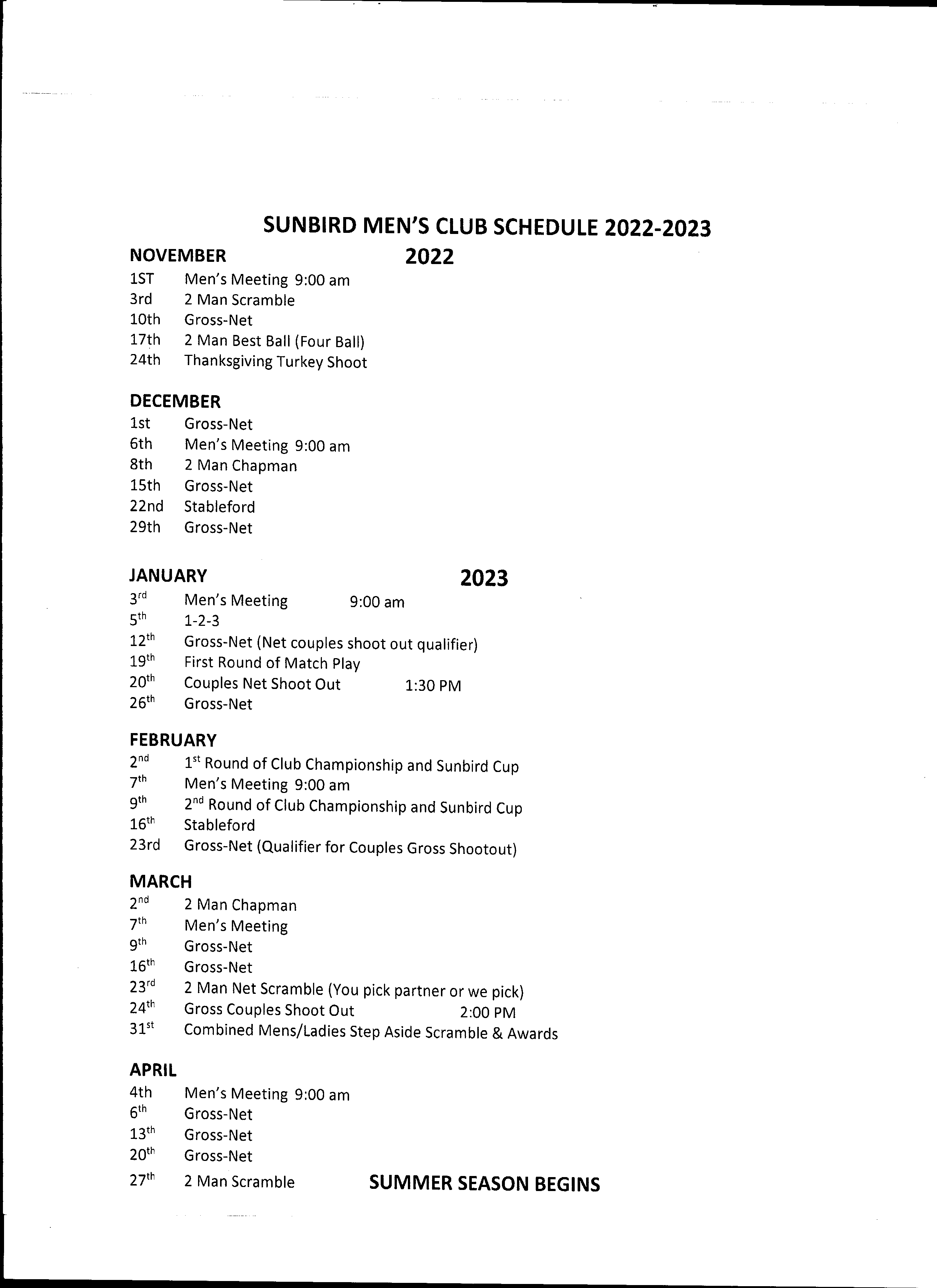 